ЧИТАЙТЕ В НОМЕРЕ:ВОЕННО- ПАТРИОТИЧЕСКАЯ ИГРА «ЗАРНИЧКА»«В ГОСТИ К ВЕТЕРАНУ»ПРОЕКТ «ЭХО ВЕЛИКОЙ ВОЙНЫ» «МУЗЕЙ-ХРАНИТЕЛЬ ИСТОРИИ»«ЧТО ГОВОРЯТ ДЕТИ О ВОЙНЕ…» ФОТООТЧЕТ: ИЗГОТОВЛЕНИЕ ПОДАРКОВ ВЕТЕРАНАМ ВОВ СВОИМИ РУКАМИ В ГРУППЕ «СКАЗКА»УТРЕННИК, ПОСВЯЩЕННЫЙ ДНЮ ПОБЕДЫ«Патриот- это тот, кто любит свое Отечество не за то, что оно дает ему какие-то блага и привилегии перед другими народами, а потому, что это его Родина. Человек или является патриотом своего Отечества, и тогда он соединен с ним, как дерево корнями с землей, или он лишь пыль, носимая всеми ветрами.»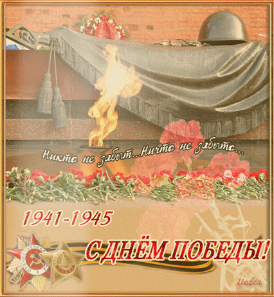 В Новохоперском  центре развития  ребенка –детском саду № 1, дети вместе с педагогами  отпраздновали 70-летие Великой Победы.В ознаменовании великого праздника 70-летия Победы в Новохоперском  центре развития ребенка был разработан план мероприятий с целью воспитания патриотических чувств у детей дошкольного возраста, вовлечения родителей в жизнь детского сада. В рамках  плана  были проведены следующие мероприятия:- «Зарничка» - военно-патриотическая игра;- проект «Эхо Великой войны»;- «В гости к ветерану»;- экскурсия в музей;- изготовление подарков ветеранам ВОВ;- утренник, посвященный 70-летию Победы над фашизмом.ВОЕННО-ПАТРИОТИЧЕСКАЯИГРА «ЗАРНИЧКА»В ходе игры дети продолжили знакомство с воинскими специальностями, родами войск. Проявляли высокие  нравственные качества: товарищество и дружбу, коллективизм, волю, смелость, находчивость, выносливость.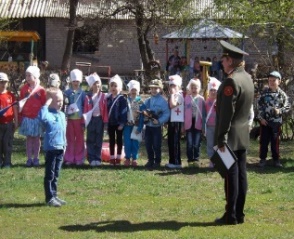 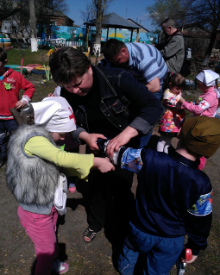 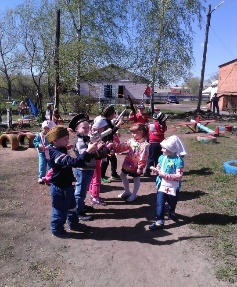 На протяжение всей игры, дети были очень активны, у них было радостное настроение, желание играть в команде. Дети и родители действовали  слаженно, у них присутствовал командный дух. В игре проявлялись коммуникативные навыки, умение договориться, желание помочь.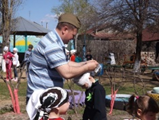 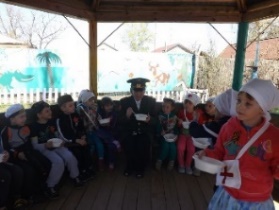 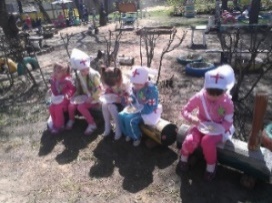  По окончанию игры всех участников ждала вкусная «солдатская» каша.Инструктор по физическому воспитанию Спесивцева Ирина Владиславовна.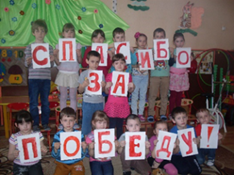 В ГОСТИ К ВЕТЕРАНУДети и педагоги Новохоперского центра развития ребенка –детского сада №1 в рамках мероприятий посвященных 70-летию Победы советского народа в Великой Отечественной войне 1941-1945г.г. приняли участие в общероссийской   патриотической экспедиции « Дети России за мир!». Одно из мероприятий -  встреча с ветераном  Великой  Отечественной  войны – Быценко Валентином Архиповичем.                                                                В гости к ветерану  пришли дети старшего возраста, Валентин Архипович  рассказал о войне, дети читали стихи.                                                        В благодарность за мирное детство ребята подарили цветы и подарок, сделанный своими руками. Валентин Архипович был растроган и угостил детей сладостями. По возвращении в детский сад ребята поделились впечатлениями со сверстниками и родителями.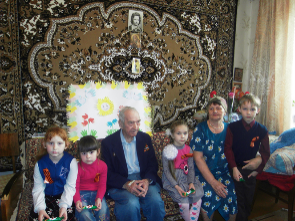 Старший воспитатель Бобрович Е. В. ПРОЕКТ «ЭХО ВЕЛИКОЙ ВОЙНЫ»                      На кануне празднования Дня Победы в детском саду для воспитанников подготовительной к школе группе «Почемучки» был проведен ряд мероприятий под руководством воспитателей: Меньшовой А.А., Тищенко М.В.Был разработан проект "Эхо Великой войны». Цель проекта - Развитие патриотических чувств у детей старшего дошкольного возраста, воспитание чувства гордости за подвиг своего народа в Великой Отечественной войне, уважения к ветеранам через совместные мероприятия детей, родителей и педагогов на основе изучения истории своей семьи и страны. 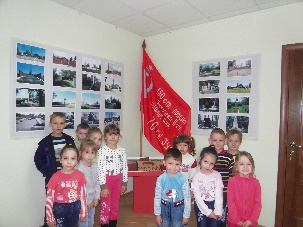 В процессе реализации проекта дети познакомились с художественными и музыкальными произведениями о войне:  читали стихи, рассказы («Первые дни войны, первые герои»),  слушали песни военных лет, рассматривали фотографии.  Проводились беседы о войне, фронтовиках, детях войны…Участвовали в военно-спортивной игре «Зарничка». Была организована  фотовыставка в группе: «Кто подарил нам этот МИР»  (дедушки, бабушки – Свидетели и участники Великой Отечественной войны); и вернисаж детского творчества «День Победы». Выпустили  стенгазету «Спасибо за победу».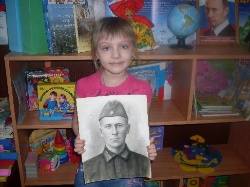 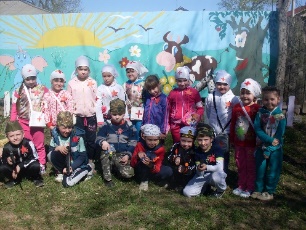 МУЗЕЙ – ХРАНИТЕЛЬ ИСТОРИИ                   Дети детского сада посетили краеведческий музей города Новохоперска.            Они познакомились с выставкой - посвящение «Бессмертный полк», где собрана информация о жителях района, участвовавших в Великой Отечественной войне, посмотрели экспозицию, посвященную советско-чехословацкой дружбе, а также зал природы.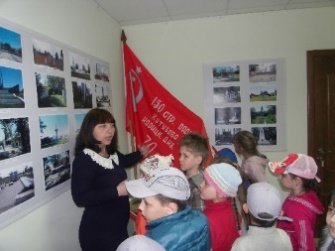 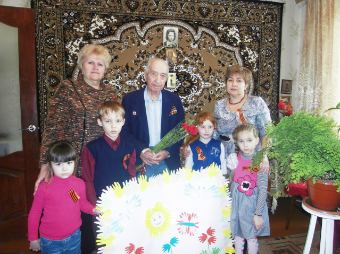   В музее дошкольники рассматривали книги и репродукции, знакомились с материалами, подлинными предметами и вещами,  и фотографиями.  Незабываемое впечатление осталось от экскурсии в Музей. Много нового, познавательного и интересного узнали дети. Ведь экскурсия в прошлое нашей страны - это одно из средств патриотического воспитания подрастающего поколения, обучающая и развивающая среда, которая дает неплохие результаты в воспитании дошкольника – будущего гражданина.
   Все это, а также выработанные определенные правила общения и поведения в музее, зажгли в сердцах ребят искорки любви, уважения к истории  нашей Родины.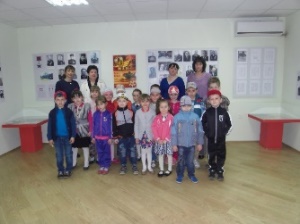        Воспитатели: Тищенко М.В.,  Меньшова А.А.ЧТО ГОВОРЯТ ДЕТИ О ВОЙНЕ…О Великой Отечественной Войне говорят все: мужественные ветераны, взрослые, выросшие на рассказах о жестоких сражениях, но самое главное, сегодня о войне говорят дети!Всё чаще мы слышим, что дети ничего не знают о Великой Отечественной войне, они не чувствуют горького привкуса 9 мая. Дети мирного времени, готовясь к празднованию 70 годовщины Победы, показывают, насколько взрослые подчас их недооценивают. Вот что говорят дети подготовительной к школе группы «Почемучки»: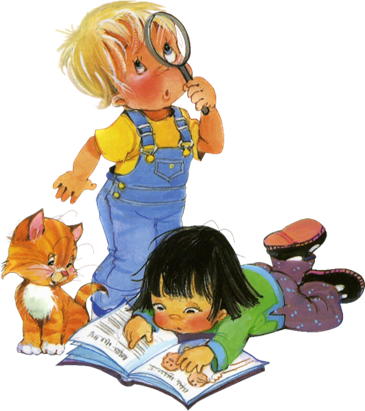 Козлуков Иван: «Война - это очень плохо, потому что гибнет много людей. Во время войны  погибло много солдат и мирных людей».Махотина Яна: «Война- это постоянные бомбёжки, от которых нужно всё время прятаться».  Залевский Семён: «Наши прадедушки и прабабушки были героями. Они спасли нашу страну и подарили нам мир».Коростелёва Ангелина: «Не только взрослые, но и дети становились героями в то страшное время».Пертая Максим: «Каждую весну, мы отмечаем День Победы над фашистами, наши солдаты победили».Кисиль Дима: «Детям во время войны было очень тяжело, у них погибали родители, им нечего было есть, дома были разрушены».Ачкельдиева Дарина: «У меня на войне воевал прадедушка. Он служил в конных войсках. Я хочу сказать ему: «Спасибо за мир».Савин Матвей: «На войне было много героев, они защищали нашу Родину от германских захватчиков».Воспитатели группы «Почемучки»: Тищенко М.В., Меньшова А.А.ФОТООТЧЕТ: ИЗГОТОВЛЕНИЕ ПОДАРКОВ ВЕТЕРЕНАМ ВОВ СВОИМИ РУКАМИ                             В ГРУППЕ «СКАЗКА»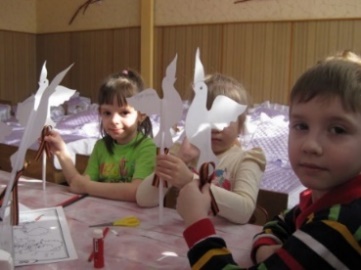 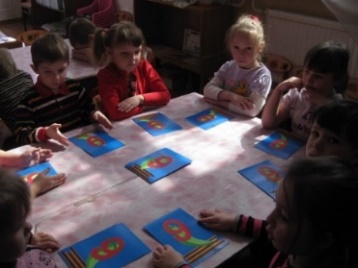 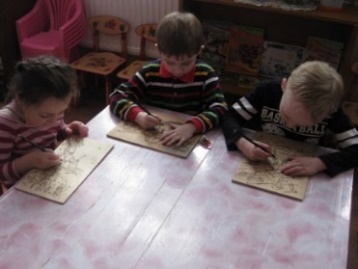 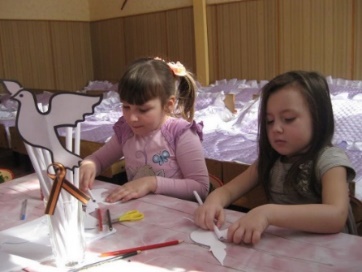 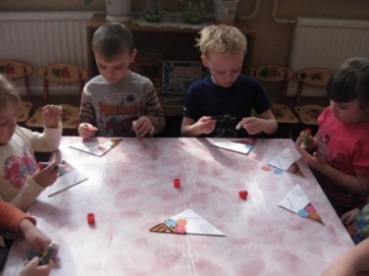 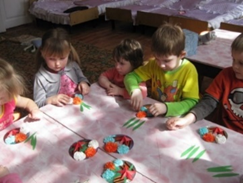 УТРЕННИК, ПОСВЯЩЕННЫЙ ДНЮ ПОБЕДЫ9мая – День нашей славной Победы над фашистской Германией! Прошло много лет, но все помнят эту замечательную дату и торжественно её отмечают. В преддверии праздника в нашем детском саду был организован утренник, посвященный 70-летию победы в Великой Отечественной Войне. 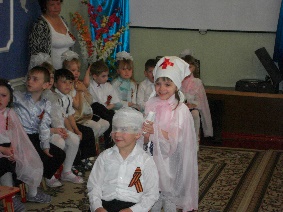 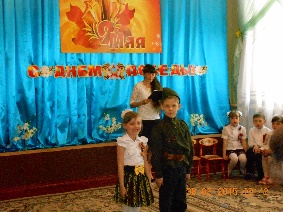 В торжественной обстановке дети читали стихи, пели песни военных лет, танцевали, звучала музыка военных лет. Дети исполнили для зрителей красивые танцы: «Синий платочек», «Летчики», «Журавли», песню «Прадедушка». В проведенном мероприятии прослеживалась преемственность нескольких поколений, на утреннике выступали не только дети. Педагогический коллектив подготовил танец «Девчата».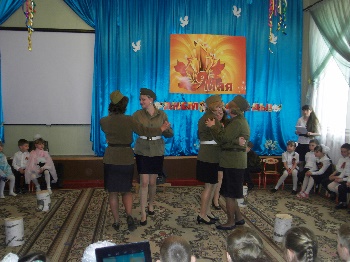    По традиции все участники праздника почтили память погибших минутой молчания.                                                         В завершении празднования воспитанники   старших групп возложили цветы на аллею героев, а воспитанники подготовительной к школе группы отправились на экскурсию в МОУ «Новохоперская СОШ№2». Детям была показана экспозиция, посвященная участникам ВОВ, которые учились в этой школе. Воспитатели: Тищенко М.В., Ланцева Л.С.  ЖИЗНЬ ДЕТСКОГО САДА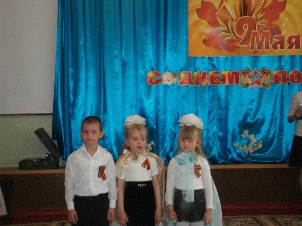 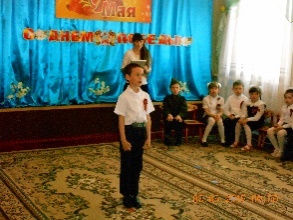 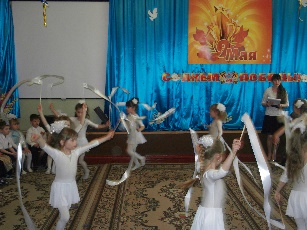 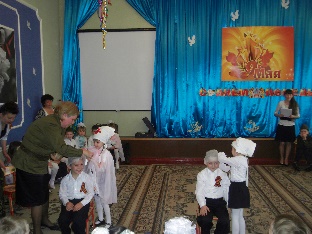 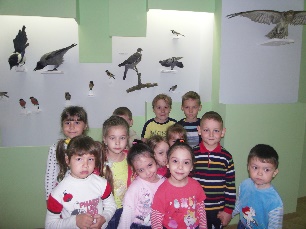 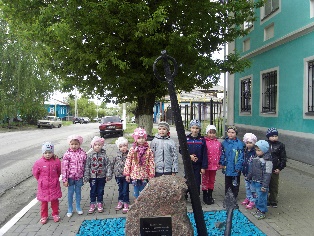 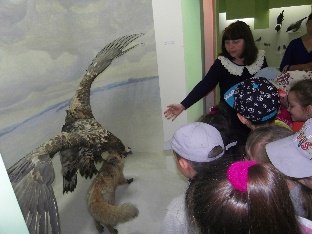 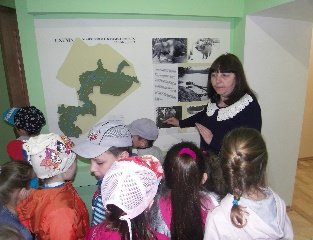 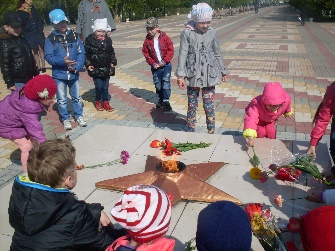 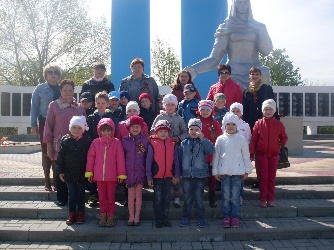 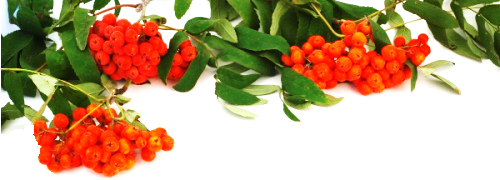 	      РЯБИНКА                              ГАЗЕТА №1, май 2015г.                                        МКДОУ «Новохоперский центр развития ребенка – детский сад №1»